Dear Parents / Carers,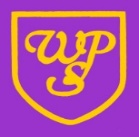 WELCOME TO YEAR 3We hope that everyone has a lovely holiday and will come back ready to begin Year 3 in September.To support your children in settling into their new year groups, when we return in September, we have completed an early transition in a way which has supported in learning new routines and meeting new teachers.  We hope that this, and the information below will help aid the return to school in September. Our curriculum in September will be based around the text Charlie and the Chocolate Factory.  In English we will be focusing a lot of our reading and writing around the novel.  During maths lessons we are focusing on number, place value and statistics. Our Prime Learning Challenge for the first half term will be ‘Is chocolate nutritious or delicious?’ This will be a Science led theme. In Science, we are looking at nutrition and how to keep our bodies healthy, while in Computing we will be learning about being safe online and coding.  In DT, we will be looking at the best material and shape to make chocolate bar packaging.  To help with this, we would really appreciate it if families could save any chocolate and food packaging used during the summer holidays as we will be using it to support our learning. PE daysClass 3.1: Thursday Class 3.2: FridayClass 3.3: WednesdayPlease ensure that your child comes to school in their PE kit. Children must wear a black jumper, a white T- shirt, black shorts and black trainers. Please refer to the letter from Mr Cooper stating that this needs to be logo free.  If the weather is cold the children can wear dark, plain jogging bottoms (not leggings) as PE will most likely take place outside. Please note that ear rings should not be worn for PE and should be removed for the day prior to leaving home or tape applied. Long hair should be tied back.In addition to their class PE slot, children will have additional PE as part of the PPA provision. Please see the table below for the additional days for your child during the first half term. Reading and SpellingYour child will be given a reading book and a reading journal to bring home and read (for at least 15 minutes every day). They will need to keep their reading journal and book in their book bags to bring to school every day. Spellings are sent home weekly for your child to practise and learn.Water Bottles and Lunch BoxesChildren need to bring in a named water bottle into school every day. If they are not having a school lunch and are bringing their own in from home, we encourage this to be in a disposable bag or a small lunch box which can be wiped down easily.  A polite reminder that water bottles should be filled with water and not juice.HomeworkHomework is an opportunity for you to share in your child’s learning, by supporting and encouraging them as they complete their homework tasks. The children will be able to choose to do homework in any order from the homework menu. While it should be primarily their work, please feel free to help them with any parts they find more challenging. Homework will usually be set on the first Friday of a half term. It will not be due in until the end of the half term. The date will be identified on the homework menu grid. Thank you for your continued support.Mrs Bilevych, Mrs Gallucci and Mrs DaviesYear 3 staff.Autumn 1P.E.Tuesday 6th September 20223.1Tuesday 13th September 20223.2Tuesday 20th  September 20223.3Tuesday 27th September 20223.1Tuesday 4th October 20223.2Tuesday 11th October 20223.3Tuesday 18th October 20223.1